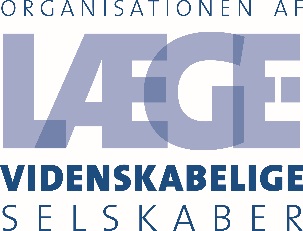 REFERATLVS bestyrelsesmødeTid: 21. august  2017 kl. 17 – 20.00Sted: Hotel Park Inn, Engvej 171, 2300 København SDeltagere: Henrik Ullum, Susanne Axelsen, Jens Hillingsø, Thomas Andersen Schmidt, Ole Nørregaard, Bente Malling, Lars Østergaard, Roar Maagaard, Søren Overgaard, Jeanett Bauer, Christian Gerdes Desuden deltog: Marie Pinholt Krabbe, sekretariatet (ref.), Tommy Østerlund, sekretariatet. 1. Godkendelse af dagsorden2. Godkendelse af referatGodkendt.Bilag: Udkast til referat fra bestyrelsesmøde 10. maj 2017(tidligere udsendt)3. Evaluering af LVS’ deltagelse i Folkemøde 2017Baggrund:LVS deltog i Folkemøde på Bornholm for anden gang med egne arrangementer, i Det Fælles Sundhedsteltog med hele bestyrelsen som udgangspunkt. I forhold til både tid og penge er det en ressourcekrævendeaktivitet. Dagsordenen er vedlagt et udtræk af udgifter til årets folkemøde. Dertil skal lægges et beløb tilannoncering af LVS’ aktiviteter på Facebook. Sekretariatsmæssigt trækker opgaven ressourcer fra alle tremedarbejdere, særligt Tommy Østerlund, da han repræsenterer LVS i styregruppen for Det FællesSundhedstelt og dermed er en af hovedkræfterne i arrangementet. Dette arbejder pågår hen over foråret, og der er desuden vagter i Det Fælles Sundhedstelt samt diverse ad hoc-opgaver på selve folkemødet. Dertil kommer sekretariatsarbejde med at planlægge og forberede formandens deltagelse i debatter samt med at gå igennem folkemødeprogrammet og finde ud af, hvilke debatter de deltagende bestyrelsesmedlemmer kan deltage i som publikum samt naturligvis med det praktiske arrangement. Desuden opsamling efter mødet inklusive bogføringsopgaver. For bestyrelsen betyder folkemødet op til 3 dages fravær fra dagligt arbejdesamt forberedelse på deltagelse i debatter på folkemødet.Der lægges op til en evaluering af de ressourcer, der lægges i opgaven baseret på bl.a.:1. Impact. Hvad kan LVS opnå ved at deltage på Folkemødet vs. at bruge ressourcerne på andreaktiviteter, herunder løbende kommunikationsopgaver hen over året, årsmødet og andremedlemsrettede aktiviteter mv.2. Netværk – internt. I hvilket omfang bidrager deltagelse på Folkemødet til de interne processer?3. Netværk – eksternt. I hvilket omfang bidrager deltagelse på Folkemødet til at styrke LVS’ eksternenetværk?4. Hvilke konsekvenser har vurderingerne for pkt. 1 – 3 for Folkemøde 2018?Der henvises til vedlagte noter fra drøftelserne på Folkemødet. Der startes med en runde med indtryk fra dem, der deltog på folkemødet, dernæst en struktureret drøftelse af de fire ovenstående punkter.Indstilling:Til drøftelse og beslutningBeslutning:Bestyrelsen tog en runde, hvor medlemmerne efter tur gjorde rede for dels egne erfaringer med deltagelse på Folkemødet, dels deres synspunkter vedrørende LVS’ fremtidige gavn af deltagelse på årsmødet. Den generelle vurdering var, at LVS har markeret sig i relevante debatter på Folkemødet i kraft af formandens deltagelse i debatter. Dette element ønskes bibeholdt, hvad enten det drejer sig om formanden, næstformanden eller bestyrelsesmedlemmer, som engageres som paneldeltagere med en LVS-kasket. Vurderingen var, at deltagelse som almindeligt publikum i relevante debatter nok har været interessant og lærerigt, men at dette også kan ske i andre sammenhænge end Folkemødet, og at det ikke fremover berettiger, at hele bestyrelsen tager afsted. Hertil kommer, at bestyrelsen er spredt for alle vinde i løbet af dagen og først samles om aftenen til erfaringsudveksling, så den interne netværksfunktion vurderes også at være for beskeden. Beslutningen var derfor, at LVS i 2018 deltager på Folkemødet på en ny måde: De bestyrelsesmedlemmer, der deltager i debatter i LVS-regi, tager afsted sammen med sekretariatet. Sekretariatsressourcerne skal derfor i forhold til Folkemødet anvendes i forhold til deltagelse i relevante debatter og evt. også samarbejde om egne debatter med andre organisationer ved at leje sig ind i andres telte. Bilag:Udgifter til folkemødedeltagelseNoter fra drøftelserne på folkemødet4. Drøftelse af arbejdsform i bestyrelsesarbejdetBaggrund:Som led i det løbende kvalitetsarbejde i LVS ønsker formand og næstformand at drøfte med resten afbestyrelsen, hvordan det bedst kan lykkes at få bragt alle gode kompetencer i bestyrelsen i spil til gavn forLVS’ aktiviteter. Emnet vil blive taget op med jævne mellemrum.Indstilling:Til drøftelse.Beslutning:Bestyrelsen besluttede:Der udarbejdes et årshjul for ressortområderne, sådan at de ressortområder, der blev vedtaget på seneste strategimøde, kan beskrives og senere opdateres i en regelmæssig kadence.Sekretariatet koordinerer denne proces i samarbejde med de ressortområdeansvarlige.Der tages ansvar i ressortområder for tilbagemeldinger til resten af bestyrelsen løbende efter behov samt op til og på bestyrelsesmøderne og disses dagsordner. Det korte strategimøde i februar 2018 i København konverteres til et internatmøde med én overnatning for at skabe tid og rum til gode debatter. Mødet placeres gerne på Fyn. 5. LVS’ årsmøde 2018Baggrund:Emnet for LVS’ årsmøde 2018 er ”Lægen i det postfaktuelle samfund”.Jf. mail til bestyrelsen af 14. juli er der brug for input til den nærmere planlægning, og der er brug for et parbestyrelsesmedlemmer som har lyst til at være sekretariatets løbende sparringspartnere i dets arbejde medplanlægningen.Spørgsmål til drøftelse er bl.a.:Skal vi satse på en klassisk pro et contra form med panel?Skal vi bruge nogle ressourcer fx podcasts før, fra eller efter mødet – fx i regi af Ugeskrift for Læger,som har succes med sit podcast-format?Kunne man ”transmittere” dele af årsmødet til andre lokationer i landet med mulighed for atinteragere med det fysiske årsmøde i København?Hvordan kan vi lave den bedste optakt til årsmødet: Sociale medier, udmeldinger mv.?Hvilke læger kunne bidrage til et godt folkemøde med vinkler på emnet?Hvilke ikke læger?Andre input?Indstilling:Til drøftelse og beslutning.Beslutning: Bestyrelsen nedsatte en arbejdsgruppe bestående af Lars Østergaard, Jens Hillingsø og Christian Gerdes samt sekretariatet som arbejder videre med årsmødet.Bilag (til inspiration):Frede Olesen på Facebook (vedlagt)Links:Stinus Lindgreen, ph.d. i bioinformatik:https://www.scienceblog.dk/2017/08/16/har-alternativ-behandling-en-berettigelse/https://www.scienceblog.dk/2017/08/04/skalskal-ikke-spoergsmaal-om-hpv-vaccinen/https://www.scienceblog.dk/2017/06/27/hpv-update-nr-4/#more-3788Jan Lindebjerg i Ugeskrift for Læger:http://ugeskriftet.dk/tags/jan-lindebjerg6. Vælg KlogtIndstilling:LVS’ og Danske Patienter er i gang med at udarbejde en ansøgning til Tryg Fonden til starten på et VælgKlogt-projekt inspirereret af Choosing Wisely i hhv. USA og UK tilpasset en dansk kontekst og med fokus påpatientinddragelse. Ansøgningsfristen er 1. september. Første udkast til ansøgning har været til mailkommentering i bestyrelsen. Et redigeret udkast drøftes på bestyrelsesmødet. Susanne Axelsen fremsender det redigerede udkast.Næstformand Susanne Axelsen og kommunikationsrådgiver Tommy Østerlund deltager 17. – 19. august ikonferencen Preventing Overdiagnosis (http://www.preventingoverdiagnosis.net/) i Quebec med henblik på at lære af udenlandske erfaringer og skabe relevante kontakter til udenlandske organisationer. Derorienteres kort derfra.Indstilling:Til drøftelse og beslutning.Beslutning:Susanne Axelsen og Tommy Østerlund orienterede fra Canada ved hjælp af en PP-præsentation. Overordnet stemmer de internationale erfaringer overens med LVS’ og Danske Patienters dispositioner indtil videre – ikke mindst i forhold til samarbejde med patientorganisationer fra starten. Der er fortsat brug for bestyrelsens input til det foreliggende udkast til ansøgning til TrygFonden og dette gerne med konkrete forslag til formuleringer. Sekretariatet udsender en deadline for processen. 7. Ressortområde UddannelseBaggrund:Som led i udarbejdelsen af først ressortområdebeskrivelser og dernæst ressortområdepolitikker tilkommunikationsbrug drøftes her udkast til ressortområdebeskrivelse for området uddannelse baseret påudkast fra Bente Malling og Jens Hillingsø.Indstilling:Til drøftelse og dernæst videre bearbejdelse.Beslutning:Punktet blev udskudt til næste bestyrelsesmøde 20. september 2017.Bilag:Eftersendt8. Møde med Sundhedsstyrelsen 9. oktoberBaggrund:Sundhedsstyrelsen har inviteret til møde med LVS 9. oktober. Formand og næstformand deltager.Sundhedsstyrelsen ønsker at drøfte følgende emner: Specialeplan, NKR, personlig medicin og postfaktuelleudfordringer. LVS har tilføjet Vælg Klogt. Der lægges op til en drøftelse af, hvilke pointer formand ognæstformand skal tage med til mødet med styrelsen, og hvad der evt. skal forberedes inden da.Indstilling:Til drøftelse og beslutning.Beslutning:Bestyrelsen vendte dagsordensemnerne. Det blev besluttet, at Jeanett Bauer, som repræsenterer LVS i både Det Rådgivende Udvalg for Specialeplanlægning og Det Rådgivende Udvalg for NKR, skriver en kort opdatering om de to emner som støtte til formand og næstformand. 9. Regionernes fremtidBaggrund:Dansk Folkeparti har hen over sommeren stillet spørgsmål ved regionernes berettigelse. I den forbindelse erformanden blevet interviewet til Altinget og har udtalt sig vedrørende forskningsmæssige vinkler.I det tilfælde at Dansk Folkepartis udmeldinger bliver et vedvarende emne i medierne og i det politiskesystem foreslås det, at bestyrelsen tager hul på en drøftelse af emnet set fra en lægefaglig/forskningsmæssig synsvinkel og hvordan LVS skal forholde sig til emnet udadtil.Indstilling:Til drøftelse.Beslutning:Bestyrelsen besluttede at forholde sig iagttagende og holde sig løbende orienteret. Bilag:Altinget 1Altinget 2Berlingske 1Berlingske 2Politiken10. UdpegningerBaggrund:a. Sundhedsstyrelsens følgegruppe for initiativer vedrørende kronisk sygdomHenrik Sillesen har hidtil repræsenteret LVS i Følgegruppe for initiativer vedrørende kronisk sygdom(FIKS) men vil gerne afløses nu. Der er ingen fast mødekadence. Der indkaldes efter behov.Kommissorium vedlagt. Er der et bestyrelsesmedlem, der er interesseret i at overtage opgaven?b. Den nationale strategi for personlig medicinSåfremt der er ikke kommet en afklaring på LVS’ indstilling til det strategiske udvalg indenbestyrelsesmødet skal denne afklares på mødet. Ole Nørregaard vil gerne indstilles. Dansk Selskabfor Medicinsk Genetik indstiller på anmodning to kandidater. Der mangler derfor én indstilling jf. mailtil bestyrelsen af 14. juli.Indstilling:Til drøftelse og beslutning.Beslutning:a. Søren Overgaard og Thomas Andersen Schmidt ville gerne deltage i arbejdet. Sekretariatet giver Sundhedsstyrelsen besked. b. Bestyrelsen besluttede udelukkende at indstille Ole Nørregaard, hvad angår den ene del af indstillingen. Dansk Selskab for Medicinsk Genetiks repræsentanter indstilles, hvad angår den anden del af indstillingen. Bilag:a. Kommissoriuma. Referata. Deltagere11. OrienteringDer orienteres fra møde i bestyrelsen for personlig medicin 15. august.Der orienteres fra formandens kommunikation med Mogens Hørder vedrørende patientinddragelse iforskning i et projekt, der hedder ”Patienten som Partner i dansk Sundhedsforskning” – et projekt med støtte fra Sundhedsstyrelsen.Henrik Ullum orienterede. Bestyrelsen tog orienteringerne til efterretning, og fandt, at det er relevant, at LVS deltager i forhold til patientinvolvering også i forhold til forskning. 12. Næste mødeNæste møde er 20. september 2017 kl. 17 – 20, Hotel Park Inn, København.13. Evt.Intet under dette punkt. 